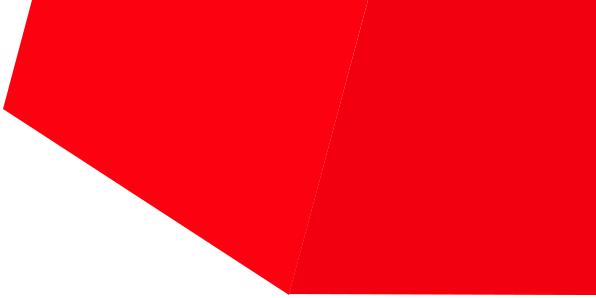 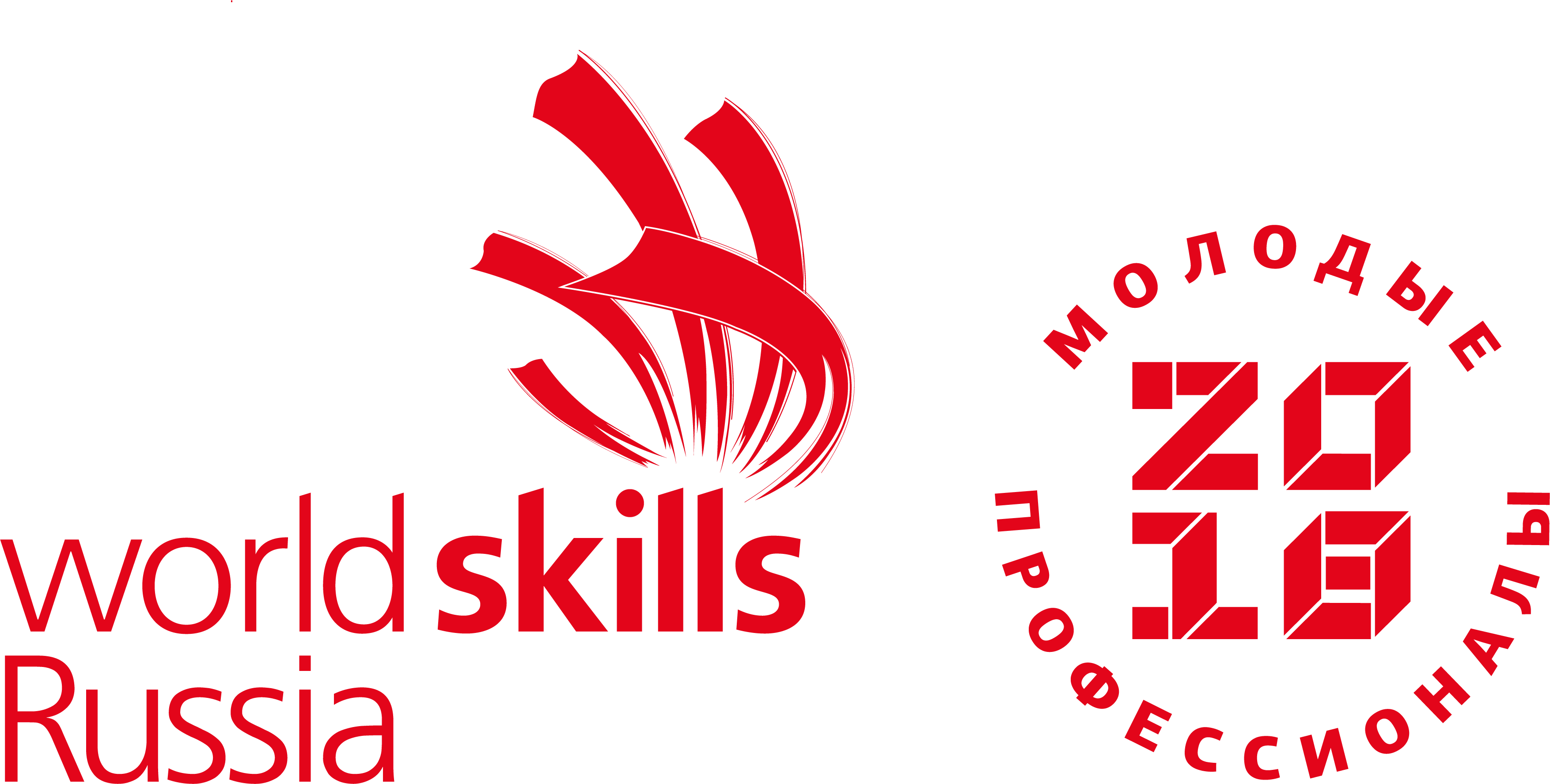 		Список участников компетенция«Электромонтажные работы»№ п/пФ.И.О. участникаНаименование профессиональной образовательной организацииКомпетенция «Электромонтажные работы»Компетенция «Электромонтажные работы»Компетенция «Электромонтажные работы»1.Грищенкова Татьяна СергеевнаГосударственное автономное профессиональное образовательное учреждение Мурманской области "Мончегорский политехнический колледж"2.Марков Андрей АлександровичГосударсевенное автономное профессиональное образовательное учреждение Мурманской области "Оленегорский горнопромышленный колледж"3.Савченко Михаил НиколаевичГосударственное автономное профессиональное образовательное учреждение Мурманской области "Полярнозоринский энергетический колледж"4.Хлебников Владимир КонстантиновичГосударственное автономное профессиональное образовательное учреждение Мурманской области "Мурманский строительный колледж им. Н.Е.Момота"5.Егоров Александр ДмитриевичГосударственное автономное профессиональное образовательное учреждение Мурманской области "Кандалакшский индустриальный колледж"6.Бедоев Владислав ВасильевичГосударственное автономное профессиональное образовательное учреждение Мурманской области: «Ковдорский политехнический колледж» 7.Заборщиков Юрий ВладимировичГосударственное автономное профессиональное образовательное учреждение Мурманской области «Мурманский индустриальный колледж»Компетенция «Электромонтажные работы» (юниоры)Компетенция «Электромонтажные работы» (юниоры)Компетенция «Электромонтажные работы» (юниоры)1.Лащенко ДаниилАлександровичГосударственное автономное профессиональное образовательное учреждение Мурманской области "Кандалакшский индустриальный колледж"2.Максимов Владимир РомановичГосударственное автономное профессиональное образовательное учреждение Мурманской области "Кандалакшский индустриальный колледж"3.Попов Егор МаксимовичГосударственное автономное профессиональное образовательное учреждение Мурманской области "Кандалакшский индустриальный колледж"4.Цимерман АндрейМихайловичГосударственное автономное профессиональное образовательное учреждение Мурманской области "Кандалакшский индустриальный колледж"5.БуряноваКристина Сергеевна Государственное автономное профессиональное образовательное учреждение Мурманской области "Кандалакшский индустриальный колледж"6.НосикВикторияСергеевнаГосударственное автономное профессиональное образовательное учреждение Мурманской области "Кандалакшский индустриальный колледж"7.МартюшевНиколай АлександровичГосударственное автономное профессиональное образовательное учреждение Мурманской области «Мурманский индустриальный колледж»8.Петлицкий Александр АлександровичГосударственное автономное профессиональное образовательное учреждение Мурманской области «Мурманский индустриальный колледж»9.Горяной Александр ВитальевичГосударственное автономное профессиональное образовательное учреждение Мурманской области «Мурманский индустриальный колледж»10.Герцовский Олег ГригорьевичГосударственное автономное профессиональное образовательное учреждение Мурманской области «Мурманский индустриальный колледж»11.Беда АрсенийАнатольевичГосударственное автономное профессиональное образовательное учреждение Мурманской области «Мурманский индустриальный колледж»12КомаровПавел СергеевичГосударственное автономное профессиональное образовательное учреждение Мурманской области «Мурманский индустриальный колледж»